Marikina Polytechnic College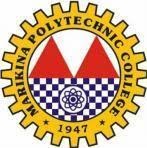 Marikina CityMIDTERM EXAMINATION FOR PHILLIPPINE LITERATUREANSWER KEYI. MODIFIED TRUE OR FALSE1. Non-Fiction2. True3. True4. True5. Farce6. Dramatic Soliloquy7. True8. Synecdoche9. True10. Blank verse11. Free verse12. Vague13. True14. True15. AnimalsII. ANALOGY16. Short Story17. Legend18. Patriotism19. Tone20. Ending Sorrowful21. Farce22. Dramatic Poetry23. Paradox24. Simile25. Rhyme26. Consonace27. Repetition of refrains or chants28. Theme29. Legend30. FableIII. MULTIPLE CHOICE31. D32. D33. D34. D35. D36. A37. C38. A39. D40. A41. C42. D43. C44. C45. CIV. IDENTIFICATION46. Short Story47. News48. Tone49. Setting50. Historical Play51. Sonnet52. Elegy53. Metaphor54. Personification55. Tone Color56. Rhyme57. Traditional literature58. Action is concentrated59. Epics60. Folktales